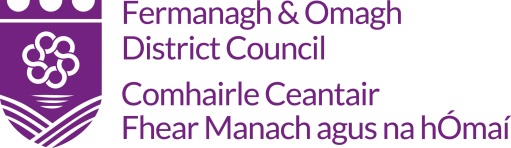 Claim PackBursary - Irish Language IndividualA sample claim pack can be viewed on the Council’s website: www.fermanaghomagh.com, under Grants Sponsorship & Bursaries / Community Grants or if you require Officer assistance please contact the Grants & Investment UnitTel: 0300 303 1777   	Email: grants@fermanaghomagh.comFermanagh and Omagh District CouncilClaim ChecklistChecklist: Please complete this claim pack once the project has taken place and submit the necessary documentation by the Claimed By Date Outlined In Your Letter Of Offer.The completed claim pack can emailed to:  grants@fermanaghomagh.comOrPost to:- 	Grants and Investment UnitFermanagh and Omagh District Council                                                               Either:				The GrangeEnniskillen          		 or        	Co Fermanagh				OmaghBT74 7BA  					Co Tyrone      BT79 7BLAudit:  Please note your project/event could be selected for a full audit at any time by Fermanagh and Omagh District Council.  All relevant documentation in relation to your project/event must be made available, if requested.     Grants and Investment - Expenditure Claim FormI request grant assistance from Fermanagh and Omagh District Council’s Funding and Investment Unit on the eligible expenditure of ……………….as detailed above and agreed in the Letter of Offer dated…………………………. Signed: ________________________________________________________		Date: ________________________________________________________________Post-Project Evaluation FormBursary Irish Language - IndividualPlease Note A Completed Post-Project Evaluation Form Must Be Completed andReturned With Your Claim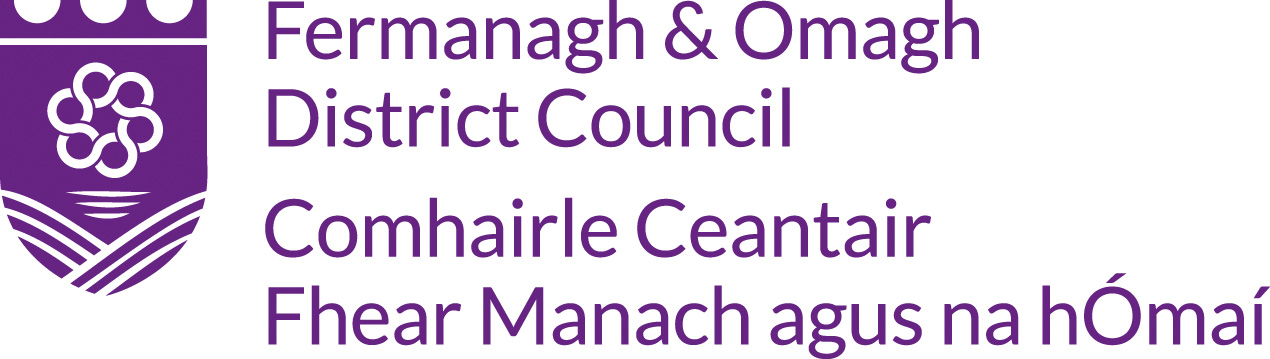 Confirmation of AttendanceThis form must be completed by the relevant Gaeltacht Course Co-Coordinator and returned to Fermanagh and Omagh District Council in order to claim the bursary award.Dearbhaíonn an fhoirm seo gur fhreastail                                                      an Cúrsa Gaeltachta iomlán thuasluaite. Síniú Stiúrthóir Cúrsa 						DátaYES/NO1.Claim Form (Signed, attached)2.Original Invoices3.Bank Automated Clearing System - (BACS)(Signed, attached)4.Post-Project Evaluation Form(Signed, attached)5.Evidence of Outputs & Specific Requirements (As outlined in your letter of offer)6.Any Other Information as RequestedParticipant NameParticipant NameParticipant NameParticipant NameParticipant NameParticipant NameParticipant NameParticipant NameProject Title: Project Title: Project Title: Project Title: Project Title: Project Title: Project Title: Project Title: Project / Event Date: Project / Event Date: Project / Event Date: Grant Funding Awarded: Grant Funding Awarded: Grant Funding Awarded: Grant Funding Awarded: Grant Funding Awarded: Invoice DateDescription of Eligible ExpenditureSupplierDate PaidNetVatTotalOffice UseInvoice DateDescription of Eligible ExpenditureSupplierDate PaidNetVatTotalInvTotalOFFICIAL USE ONLYChecked: ____________________________________________________________  (Funding & Investment Officer/Project Officer)      Date: _________________________ Comments: __________________________________________________________________________________________________________________________________ BANK AUTOMATED CLEARING SYSTEM (BACS)BANK AUTOMATED CLEARING SYSTEM (BACS)BANK AUTOMATED CLEARING SYSTEM (BACS)BANK AUTOMATED CLEARING SYSTEM (BACS)BANK AUTOMATED CLEARING SYSTEM (BACS)BANK AUTOMATED CLEARING SYSTEM (BACS)BANK AUTOMATED CLEARING SYSTEM (BACS)BANK AUTOMATED CLEARING SYSTEM (BACS)BANK AUTOMATED CLEARING SYSTEM (BACS)BANK AUTOMATED CLEARING SYSTEM (BACS)BANK AUTOMATED CLEARING SYSTEM (BACS)In order to process your grant payment FODC require your bank account details. In order to process your grant payment FODC require your bank account details. In order to process your grant payment FODC require your bank account details. In order to process your grant payment FODC require your bank account details. In order to process your grant payment FODC require your bank account details. In order to process your grant payment FODC require your bank account details. In order to process your grant payment FODC require your bank account details. In order to process your grant payment FODC require your bank account details. In order to process your grant payment FODC require your bank account details. In order to process your grant payment FODC require your bank account details. In order to process your grant payment FODC require your bank account details. To facilitate this please complete and return this form along with your grant aid claim.To facilitate this please complete and return this form along with your grant aid claim.To facilitate this please complete and return this form along with your grant aid claim.To facilitate this please complete and return this form along with your grant aid claim.To facilitate this please complete and return this form along with your grant aid claim.To facilitate this please complete and return this form along with your grant aid claim.To facilitate this please complete and return this form along with your grant aid claim.To facilitate this please complete and return this form along with your grant aid claim.To facilitate this please complete and return this form along with your grant aid claim.To facilitate this please complete and return this form along with your grant aid claim.To facilitate this please complete and return this form along with your grant aid claim.To facilitate this please complete and return this form along with your grant aid claim.NAMENAMENAMENAMEADDRESS:ADDRESS:POSTCODE:POSTCODE:TELEPHONE:TELEPHONE:BANK NAME & ADDRESS:BANK NAME & ADDRESS:BANK NAME & ADDRESS:NAME OF ACCOUNT HOLDER:NAME OF ACCOUNT HOLDER:NAME OF ACCOUNT HOLDER:SORT CODE:SORT CODE:ACCOUNT NO:ACCOUNT NO:BUILDING SOCIETY ROLL NO (if applicable):BUILDING SOCIETY ROLL NO (if applicable):BUILDING SOCIETY ROLL NO (if applicable):BUILDING SOCIETY ROLL NO (if applicable):As a remittance will be issued by email please provide an email address:As a remittance will be issued by email please provide an email address:As a remittance will be issued by email please provide an email address:As a remittance will be issued by email please provide an email address:As a remittance will be issued by email please provide an email address:As a remittance will be issued by email please provide an email address:As a remittance will be issued by email please provide an email address:As a remittance will be issued by email please provide an email address:As a remittance will be issued by email please provide an email address:As a remittance will be issued by email please provide an email address:EMAIL:NAME:SIGNATURE:SIGNATURE:DATE:Applicant Name:Event Bursary awarded for: Event Bursary Date(s):Event Bursary Location:Please detail how your bursary has benefited you? Please detail how your bursary has benefited you? Other fundingPlease confirm if you have received other funding in respect of this project?YesNoIf yes, please provide details below:-Other fundingPlease confirm if you have received other funding in respect of this project?YesNoIf yes, please provide details below:-Print Name:  ___________________________________     Date: _______________________Print Name:  ___________________________________     Date: _______________________Ainm/ NameSeoladh/ AddressCúrsa Gaeltachta/ Gaeltacht CourseAinm:Seoladh:Guthán:Dátaí tinrimh/ Dates of AttendanceÓ                                                   Go dtí